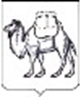 ТЕРРИТОРИАЛЬНАЯ ИЗБИРАТЕЛЬНАЯ КОМИССИЯСОСНОВСКОГО РАЙОНАРЕШЕНИЕ31 августа 2022 года                                                                               №53/435-5с. ДолгодеревенскоеО формах протоколов избирательных комиссий и сводных таблиц, составляемых ими при проведении дополнительных выборах депутата Собрания депутатов Сосновского муниципального района шестого созыва по одномандатному избирательному округу №16, назначенных на 11 сентября 2022 годаВ соответствии со статьями 65, 67, 69, 70 Федерального Закона                 «Об основных гарантиях избирательных прав и права на участие в референдуме граждан Российской Федерации», со статьей 12 Закона Челябинской области «Об избирательных комиссиях в Челябинской области», постановлением Центральной избирательной комиссии Российской Федерации от 15 февраля 2017 года № 74/667-7 «О применении технологии изготовления протоколов участковых комиссий об итогах голосования с машиночитаемым кодом и ускоренного ввода данных протоколов участковых комиссий об итогах голосования в Государственную автоматизированную систему Российской Федерации «Выборы» с использованием машиночитаемого кода», территориальная избирательная комиссия Сосновского района, на которую в соответствии с постановлением избирательной комиссии Челябинской области № 11/316-7 от 19 мая 2022 года возложено исполнение полномочий по подготовке и проведению выборов в органы местного самоуправления, местного референдума на территории Сосновского муниципального района, РЕШИЛА:1. Утвердить следующие формы протоколов и сводных таблиц, составляемых избирательными комиссиями при проведении дополнительных выборов депутата Собрания депутатов Сосновского муниципального района созыва по одномандатному избирательному округу № 16:протокол № 1 участковой избирательной комиссии об итогах голосования по одномандатному избирательному округу с машиночитаемым кодом (приложение № 1);увеличенную форму протокола № 1 участковой избирательной комиссии об итогах голосования по одномандатному избирательному округу (приложение № 2);протокол № 1 окружной избирательной комиссии об итогах голосования по одномандатному избирательному округу (приложение № 3);сводную таблицу № 1 окружной избирательной комиссии об итогах голосования по одномандатному избирательному округу (приложение № 4);увеличенную форму сводной таблицы № 1 окружной избирательной комиссии об итогах голосования по одномандатному избирательному округу (приложение № 5).2. Направить настоящее решение в избирательную комиссию Челябинской области для размещения в информационно-телекоммуникационной сети «Интернет».3. Контроль за исполнением настоящего решения возложить на секретаря территориальной избирательной комиссии Сосновского района Щастливую И.М. Председатель комиссии                                                                  Т.Б. КорниенкоСекретарь комиссии                                                                      И.М. ЩастливаяПриложение № 1 (форма)УТВЕРЖДЕНАрешением территориальной избирательной комиссии Сосновского районаот 31 августа 2022 года № 53/435-5Экземпляр № _____Дополнительные выборы депутата Собрания депутатов Сосновского муниципального района шестого созыва по одномандатному избирательному округу № __11 сентября 2022 годаПРОТОКОЛ № 1участковой избирательной комиссии об итогах голосованияпо ______________________ одномандатному избирательному округу № _____ИЗБИРАТЕЛЬНЫЙ УЧАСТОК № _____________________________________________________________________________________________ (адрес помещения для голосования избирательного участка – наименование субъекта Российской Федерации, район, город, район в городе, поселок, село, улица, дом)Участковая избирательная комиссия установила:Приложение № 2 (форма)УТВЕРЖДЕНАрешением территориальной избирательной комиссии Сосновского районаот 31 августа 2022 года № 53/435-5Приложение № 3 (форма)УТВЕРЖДЕНАрешением территориальной избирательной комиссии Сосновского районаот 31 августа 2022 года № 53/435-5Экземпляр №  ______   Дополнительные выборы депутата Собрания депутатов Сосновского муниципального района шестого созыва по одномандатному избирательному округу № __11 сентября 2022 годаВ соответствии с пунктом 8 статьи 47 закона области «О муниципальных выборах в Челябинской области»_____________________________________________________________________________ (фамилия, имя, отчество)который получил наибольшее число голосов избирателей, признан избранным депутатом по избирательному округу №____или		В соответствии с пунктом 10 статьи 47 закона области «О муниципальных выборах в Челябинской области» проводится повторное голосование по кандидатам: _____________________________________________________________________________ (фамилия, имя, отчество)илиВ соответствии с пунктом 2 статьи 47 закона области «О муниципальных выборах в Челябинской области» выборы по избирательному округу признаны несостоявшимися _____________________________________________________________________________ (указать причину)илиВ соответствии с пунктом 6 статьи 47 закона области «О муниципальных выборах в Челябинской области» выборы по избирательному округу признаны недействительными _____________________________________________________________________________ (указать причину)МП         Протокол подписан __ сентября 2022 года в ____ часов ____ минутПриложение № 4 (форма)УТВЕРЖДЕНАрешением территориальной избирательной комиссии Сосновского районаот 31 августа 2022 года № 53/435-5Приложение № 5 (форма)УТВЕРЖДЕНАрешением территориальной избирательной комиссии Сосновского районаот 31 августа 2022 года № 53/435-51Число избирателей, внесенных в списки на момент окончания голосования2Число бюллетеней, полученных участковыми комиссиями3Число бюллетеней, выданных избирателям, проголосовавшим досрочно4В том числе в помещении территориальной (окружной) комиссии, комиссии муниципального образования5Число бюллетеней, выданных избирателям в помещении для голосования в день голосования6Число бюллетеней, выданных избирателям, проголосовавшим вне помещения для голосования в день голосования7Число погашенных бюллетеней8Число бюллетеней, содержащихся в переносных ящиках для голосования9Число бюллетеней, содержащихся в стационарных ящиках для голосования10Число недействительных бюллетеней11Число действительных бюллетеней12Число утраченных бюллетеней13Число бюллетеней, не учтенных при полученииФамилии, имена, отчества зарегистрированных кандидатовФамилии, имена, отчества зарегистрированных кандидатовЧисло голосов избирателей, поданных за каждого зарегистрированного кандидата1415161718Сведения о количестве поступивших в участковую избирательную комиссию в день голосования и до окончания подсчета голосов избирателей жалоб (заявлений), прилагаемых к протоколуСведения о количестве поступивших в участковую избирательную комиссию в день голосования и до окончания подсчета голосов избирателей жалоб (заявлений), прилагаемых к протоколуПредседатель участковой избирательной комиссии_____________________________________(фамилия, инициалы)           МП______________________________________________________________________________________________________________________________________________________________________________________________Протокол подписан «_____»_________________________________________________________(подпись либо причина отсутствия,отметка об особом мнении)__________________________________________________________________________________________________________________________________________________________________________________________________________________________________________________________________________________________________________________________________________________________________________________________________________________________________________________________________________________________________________________________________________________________________________________________сентября 2022 года  в _____часов ______минутЗаместитель председателя комиссии_____________________________________(фамилия, инициалы)           МП______________________________________________________________________________________________________________________________________________________________________________________________Протокол подписан «_____»_________________________________________________________(подпись либо причина отсутствия,отметка об особом мнении)__________________________________________________________________________________________________________________________________________________________________________________________________________________________________________________________________________________________________________________________________________________________________________________________________________________________________________________________________________________________________________________________________________________________________________________________сентября 2022 года  в _____часов ______минутСекретарь комиссии_____________________________________(фамилия, инициалы)           МП______________________________________________________________________________________________________________________________________________________________________________________________Протокол подписан «_____»_________________________________________________________(подпись либо причина отсутствия,отметка об особом мнении)__________________________________________________________________________________________________________________________________________________________________________________________________________________________________________________________________________________________________________________________________________________________________________________________________________________________________________________________________________________________________________________________________________________________________________________________сентября 2022 года  в _____часов ______минутЧлены комиссии:_____________________________________(фамилия, инициалы)           МП______________________________________________________________________________________________________________________________________________________________________________________________Протокол подписан «_____»_________________________________________________________(подпись либо причина отсутствия,отметка об особом мнении)__________________________________________________________________________________________________________________________________________________________________________________________________________________________________________________________________________________________________________________________________________________________________________________________________________________________________________________________________________________________________________________________________________________________________________________________сентября 2022 года  в _____часов ______минут_____________________________________(фамилия, инициалы)           МП______________________________________________________________________________________________________________________________________________________________________________________________Протокол подписан «_____»_________________________________________________________(подпись либо причина отсутствия,отметка об особом мнении)__________________________________________________________________________________________________________________________________________________________________________________________________________________________________________________________________________________________________________________________________________________________________________________________________________________________________________________________________________________________________________________________________________________________________________________________сентября 2022 года  в _____часов ______минут_____________________________________(фамилия, инициалы)           МП______________________________________________________________________________________________________________________________________________________________________________________________Протокол подписан «_____»_________________________________________________________(подпись либо причина отсутствия,отметка об особом мнении)__________________________________________________________________________________________________________________________________________________________________________________________________________________________________________________________________________________________________________________________________________________________________________________________________________________________________________________________________________________________________________________________________________________________________________________________сентября 2022 года  в _____часов ______минут_____________________________________(фамилия, инициалы)           МП______________________________________________________________________________________________________________________________________________________________________________________________Протокол подписан «_____»_________________________________________________________(подпись либо причина отсутствия,отметка об особом мнении)__________________________________________________________________________________________________________________________________________________________________________________________________________________________________________________________________________________________________________________________________________________________________________________________________________________________________________________________________________________________________________________________________________________________________________________________сентября 2022 года  в _____часов ______минут_____________________________________(фамилия, инициалы)           МП______________________________________________________________________________________________________________________________________________________________________________________________Протокол подписан «_____»_________________________________________________________(подпись либо причина отсутствия,отметка об особом мнении)__________________________________________________________________________________________________________________________________________________________________________________________________________________________________________________________________________________________________________________________________________________________________________________________________________________________________________________________________________________________________________________________________________________________________________________________сентября 2022 года  в _____часов ______минут_____________________________________(фамилия, инициалы)           МП______________________________________________________________________________________________________________________________________________________________________________________________Протокол подписан «_____»_________________________________________________________(подпись либо причина отсутствия,отметка об особом мнении)__________________________________________________________________________________________________________________________________________________________________________________________________________________________________________________________________________________________________________________________________________________________________________________________________________________________________________________________________________________________________________________________________________________________________________________________сентября 2022 года  в _____часов ______минут_____________________________________(фамилия, инициалы)           МП______________________________________________________________________________________________________________________________________________________________________________________________Протокол подписан «_____»_________________________________________________________(подпись либо причина отсутствия,отметка об особом мнении)__________________________________________________________________________________________________________________________________________________________________________________________________________________________________________________________________________________________________________________________________________________________________________________________________________________________________________________________________________________________________________________________________________________________________________________________сентября 2022 года  в _____часов ______минут_____________________________________(фамилия, инициалы)           МП______________________________________________________________________________________________________________________________________________________________________________________________Протокол подписан «_____»_________________________________________________________(подпись либо причина отсутствия,отметка об особом мнении)__________________________________________________________________________________________________________________________________________________________________________________________________________________________________________________________________________________________________________________________________________________________________________________________________________________________________________________________________________________________________________________________________________________________________________________________сентября 2022 года  в _____часов ______минут_____________________________________(фамилия, инициалы)           МП______________________________________________________________________________________________________________________________________________________________________________________________Протокол подписан «_____»_________________________________________________________(подпись либо причина отсутствия,отметка об особом мнении)__________________________________________________________________________________________________________________________________________________________________________________________________________________________________________________________________________________________________________________________________________________________________________________________________________________________________________________________________________________________________________________________________________________________________________________________сентября 2022 года  в _____часов ______минут_____________________________________(фамилия, инициалы)           МП______________________________________________________________________________________________________________________________________________________________________________________________Протокол подписан «_____»_________________________________________________________(подпись либо причина отсутствия,отметка об особом мнении)__________________________________________________________________________________________________________________________________________________________________________________________________________________________________________________________________________________________________________________________________________________________________________________________________________________________________________________________________________________________________________________________________________________________________________________________сентября 2022 года  в _____часов ______минутВыборы депутатов ПРЕДСТАВИТЕЛЬНОГО органа МУНИЦИПАЛЬНОГО ОБРАЗОВАНИЯ _______________________________________________________________________________________________________ (наименование представительного органа муниципального образования)____________________________________ (дата голосования)УВЕЛИЧЕННАЯ ФОРМА ПРОТОКОЛА №1участковой избирательной комиссии об итогах голосованияпо __________________________________избирательному округу №___                                                                                                                       (одномандатный, многомандатный, наименование округа)ИЗБИРАТЕЛЬНЫЙ УЧАСТОК № ____Участковая избирательная комиссия    установила: Выборы депутатов ПРЕДСТАВИТЕЛЬНОГО органа МУНИЦИПАЛЬНОГО ОБРАЗОВАНИЯ _______________________________________________________________________________________________________ (наименование представительного органа муниципального образования)____________________________________ (дата голосования)УВЕЛИЧЕННАЯ ФОРМА ПРОТОКОЛА №1участковой избирательной комиссии об итогах голосованияпо __________________________________избирательному округу №___                                                                                                                       (одномандатный, многомандатный, наименование округа)ИЗБИРАТЕЛЬНЫЙ УЧАСТОК № ____Участковая избирательная комиссия    установила: Выборы депутатов ПРЕДСТАВИТЕЛЬНОГО органа МУНИЦИПАЛЬНОГО ОБРАЗОВАНИЯ _______________________________________________________________________________________________________ (наименование представительного органа муниципального образования)____________________________________ (дата голосования)УВЕЛИЧЕННАЯ ФОРМА ПРОТОКОЛА №1участковой избирательной комиссии об итогах голосованияпо __________________________________избирательному округу №___                                                                                                                       (одномандатный, многомандатный, наименование округа)ИЗБИРАТЕЛЬНЫЙ УЧАСТОК № ____Участковая избирательная комиссия    установила: Выборы депутатов ПРЕДСТАВИТЕЛЬНОГО органа МУНИЦИПАЛЬНОГО ОБРАЗОВАНИЯ _______________________________________________________________________________________________________ (наименование представительного органа муниципального образования)____________________________________ (дата голосования)УВЕЛИЧЕННАЯ ФОРМА ПРОТОКОЛА №1участковой избирательной комиссии об итогах голосованияпо __________________________________избирательному округу №___                                                                                                                       (одномандатный, многомандатный, наименование округа)ИЗБИРАТЕЛЬНЫЙ УЧАСТОК № ____Участковая избирательная комиссия    установила: Выборы депутатов ПРЕДСТАВИТЕЛЬНОГО органа МУНИЦИПАЛЬНОГО ОБРАЗОВАНИЯ _______________________________________________________________________________________________________ (наименование представительного органа муниципального образования)____________________________________ (дата голосования)УВЕЛИЧЕННАЯ ФОРМА ПРОТОКОЛА №1участковой избирательной комиссии об итогах голосованияпо __________________________________избирательному округу №___                                                                                                                       (одномандатный, многомандатный, наименование округа)ИЗБИРАТЕЛЬНЫЙ УЧАСТОК № ____Участковая избирательная комиссия    установила: Выборы депутатов ПРЕДСТАВИТЕЛЬНОГО органа МУНИЦИПАЛЬНОГО ОБРАЗОВАНИЯ _______________________________________________________________________________________________________ (наименование представительного органа муниципального образования)____________________________________ (дата голосования)УВЕЛИЧЕННАЯ ФОРМА ПРОТОКОЛА №1участковой избирательной комиссии об итогах голосованияпо __________________________________избирательному округу №___                                                                                                                       (одномандатный, многомандатный, наименование округа)ИЗБИРАТЕЛЬНЫЙ УЧАСТОК № ____Участковая избирательная комиссия    установила: Выборы депутатов ПРЕДСТАВИТЕЛЬНОГО органа МУНИЦИПАЛЬНОГО ОБРАЗОВАНИЯ _______________________________________________________________________________________________________ (наименование представительного органа муниципального образования)____________________________________ (дата голосования)УВЕЛИЧЕННАЯ ФОРМА ПРОТОКОЛА №1участковой избирательной комиссии об итогах голосованияпо __________________________________избирательному округу №___                                                                                                                       (одномандатный, многомандатный, наименование округа)ИЗБИРАТЕЛЬНЫЙ УЧАСТОК № ____Участковая избирательная комиссия    установила: Выборы депутатов ПРЕДСТАВИТЕЛЬНОГО органа МУНИЦИПАЛЬНОГО ОБРАЗОВАНИЯ _______________________________________________________________________________________________________ (наименование представительного органа муниципального образования)____________________________________ (дата голосования)УВЕЛИЧЕННАЯ ФОРМА ПРОТОКОЛА №1участковой избирательной комиссии об итогах голосованияпо __________________________________избирательному округу №___                                                                                                                       (одномандатный, многомандатный, наименование округа)ИЗБИРАТЕЛЬНЫЙ УЧАСТОК № ____Участковая избирательная комиссия    установила: Выборы депутатов ПРЕДСТАВИТЕЛЬНОГО органа МУНИЦИПАЛЬНОГО ОБРАЗОВАНИЯ _______________________________________________________________________________________________________ (наименование представительного органа муниципального образования)____________________________________ (дата голосования)УВЕЛИЧЕННАЯ ФОРМА ПРОТОКОЛА №1участковой избирательной комиссии об итогах голосованияпо __________________________________избирательному округу №___                                                                                                                       (одномандатный, многомандатный, наименование округа)ИЗБИРАТЕЛЬНЫЙ УЧАСТОК № ____Участковая избирательная комиссия    установила: 1Число избирателей, внесенных в список на момент окончания голосования 2Число бюллетеней, полученных участковой комиссией3Число бюллетеней, выданных избирателям, проголосовавшим досрочно4В том числе в помещении территориальной (окружной) комиссии, комиссии муниципального образования5Число бюллетеней, выданных избирателям в помещении для голосования в день голосования6Число бюллетеней, выданных избирателям, проголосовавшим вне помещения для голосования в деньголосования7Число погашенных бюллетеней8Число бюллетеней, содержащихся в переносных ящиках для голосования9Число бюллетеней, содержащихся в стационарных ящиках для голосования10Число недействительных бюллетеней11Число действительных бюллетеней12Число утраченных бюллетеней13Число бюллетеней, не учтенных при полученииФамилии, имена, отчества зарегистрированных кандидатовФамилии, имена, отчества зарегистрированных кандидатовФамилии, имена, отчества зарегистрированных кандидатовЧисло голосов избирателей, поданных за каждого зарегистрированного кандидатаЧисло голосов избирателей, поданных за каждого зарегистрированного кандидатаЧисло голосов избирателей, поданных за каждого зарегистрированного кандидатаЧисло голосов избирателей, поданных за каждого зарегистрированного кандидатаЧисло голосов избирателей, поданных за каждого зарегистрированного кандидатаЧисло голосов избирателей, поданных за каждого зарегистрированного кандидата1415161718192021Сведения о количестве поступивших в участковую избирательную комиссию в день голосования и доокончания подсчета голосов избирателей жалоб (заявлений), прилагаемых к протоколуПРОТОКОЛ № 1окружной избирательной комиссиио результатах выборов по избирательному округу № ___Число участковых избирательных комиссий в избирательном округеЧисло протоколов № 1 участковых избирательных комиссий об итогах голосования, на основании которых составлен данный протокол Число избирательных участков, итоги голосования по которым были признаны недействительнымиСуммарное число избирателей, внесенных в списки избирателей на момент окончания голосования на избирательных участках, итоги голосования по которым были признаны недействительнымиПосле предварительной проверки правильности составления протоколов № 1 участковых избирательных комиссий об итогах голосования окружная избирательная комиссия путем суммирования данных, содержащихся в указанных протоколах участковых избирательных комиссий, о п р е д е л и л а:1Число избирателей, внесенных в списки на момент окончания голосования2Число бюллетеней, полученных участковыми комиссиями3Число бюллетеней, выданных избирателям, проголосовавшим досрочно4В том числе в помещении территориальной (окружной) комиссии, комиссии муниципального образования5Число бюллетеней, выданных избирателям в помещении для голосования в день голосования6Число бюллетеней, выданных избирателям, проголосовавшим вне помещения для голосования в день голосования7Число погашенных бюллетеней8Число бюллетеней, содержащихся в переносных ящиках для голосования9Число бюллетеней, содержащихся в стационарных ящиках для голосования10Число недействительных бюллетеней11Число действительных бюллетеней12Число утраченных бюллетеней13Число бюллетеней, не учтенных при полученииФамилии, имена, отчества зарегистрированных кандидатовФамилии, имена, отчества зарегистрированных кандидатовЧисло голосов избирателей, поданных за каждого зарегистрированного кандидата141516171819Председатель окружной избирательной комиссииКорниенко Т.Б.(фамилия, инициалы)(подпись либо причина отсутствия, отметка об особом мнении)Заместитель председателя комиссииСкоков А.М.Секретарь комиссииЩастливая И.М.Члены комиссииБибина Т.Н.Когут В.С.Пильщиков В.И.Потешкин А.А.Скогорева Е.А.Тягнирядно Н.А.Шакиров Р.Р.Юраш О.С.Экземпляр №  ___Экземпляр №  ___Дополнительные выборы депутата Собрания депутатов Сосновского муниципального района шестого созыва по одномандатному избирательному округу № ___
11 сентября 2022 годаДополнительные выборы депутата Собрания депутатов Сосновского муниципального района шестого созыва по одномандатному избирательному округу № ___
11 сентября 2022 годаДополнительные выборы депутата Собрания депутатов Сосновского муниципального района шестого созыва по одномандатному избирательному округу № ___
11 сентября 2022 годаДополнительные выборы депутата Собрания депутатов Сосновского муниципального района шестого созыва по одномандатному избирательному округу № ___
11 сентября 2022 годаДополнительные выборы депутата Собрания депутатов Сосновского муниципального района шестого созыва по одномандатному избирательному округу № ___
11 сентября 2022 годаДополнительные выборы депутата Собрания депутатов Сосновского муниципального района шестого созыва по одномандатному избирательному округу № ___
11 сентября 2022 годаДополнительные выборы депутата Собрания депутатов Сосновского муниципального района шестого созыва по одномандатному избирательному округу № ___
11 сентября 2022 годаДополнительные выборы депутата Собрания депутатов Сосновского муниципального района шестого созыва по одномандатному избирательному округу № ___
11 сентября 2022 годаСВОДНАЯ ТАБЛИЦА № 1СВОДНАЯ ТАБЛИЦА № 1СВОДНАЯ ТАБЛИЦА № 1СВОДНАЯ ТАБЛИЦА № 1СВОДНАЯ ТАБЛИЦА № 1СВОДНАЯ ТАБЛИЦА № 1СВОДНАЯ ТАБЛИЦА № 1СВОДНАЯ ТАБЛИЦА № 1о результатах выборов по избирательному округу № ___о результатах выборов по избирательному округу № ___о результатах выборов по избирательному округу № ___о результатах выборов по избирательному округу № ___о результатах выборов по избирательному округу № ___о результатах выборов по избирательному округу № ___о результатах выборов по избирательному округу № ___о результатах выборов по избирательному округу № ___Число участковых избирательных комиссий в избирательном округеЧисло участковых избирательных комиссий в избирательном округеЧисло участковых избирательных комиссий в избирательном округеЧисло участковых избирательных комиссий в избирательном округеЧисло участковых избирательных комиссий в избирательном округеЧисло участковых избирательных комиссий в избирательном округеЧисло участковых избирательных комиссий в избирательном округеЧисло протоколов № 1 участковых избирательных комиссий об итогах голосования, на основании которых составлен протокол окружной избирательной комиссииЧисло протоколов № 1 участковых избирательных комиссий об итогах голосования, на основании которых составлен протокол окружной избирательной комиссииЧисло протоколов № 1 участковых избирательных комиссий об итогах голосования, на основании которых составлен протокол окружной избирательной комиссииЧисло протоколов № 1 участковых избирательных комиссий об итогах голосования, на основании которых составлен протокол окружной избирательной комиссииЧисло протоколов № 1 участковых избирательных комиссий об итогах голосования, на основании которых составлен протокол окружной избирательной комиссииЧисло протоколов № 1 участковых избирательных комиссий об итогах голосования, на основании которых составлен протокол окружной избирательной комиссииЧисло протоколов № 1 участковых избирательных комиссий об итогах голосования, на основании которых составлен протокол окружной избирательной комиссииЧисло избирательных участков, итоги голосования по которым были признаны недействительнымиЧисло избирательных участков, итоги голосования по которым были признаны недействительнымиЧисло избирательных участков, итоги голосования по которым были признаны недействительнымиЧисло избирательных участков, итоги голосования по которым были признаны недействительнымиЧисло избирательных участков, итоги голосования по которым были признаны недействительнымиЧисло избирательных участков, итоги голосования по которым были признаны недействительнымиЧисло избирательных участков, итоги голосования по которым были признаны недействительнымиСуммарное число избирателей, внесенных в списки избирателей на момент окончания голосования на избирательных участках, итоги голосования по которым были признаны недействительнымиСуммарное число избирателей, внесенных в списки избирателей на момент окончания голосования на избирательных участках, итоги голосования по которым были признаны недействительнымиСуммарное число избирателей, внесенных в списки избирателей на момент окончания голосования на избирательных участках, итоги голосования по которым были признаны недействительнымиСуммарное число избирателей, внесенных в списки избирателей на момент окончания голосования на избирательных участках, итоги голосования по которым были признаны недействительнымиСуммарное число избирателей, внесенных в списки избирателей на момент окончания голосования на избирательных участках, итоги голосования по которым были признаны недействительнымиСуммарное число избирателей, внесенных в списки избирателей на момент окончания голосования на избирательных участках, итоги голосования по которым были признаны недействительнымиСуммарное число избирателей, внесенных в списки избирателей на момент окончания голосования на избирательных участках, итоги голосования по которым были признаны недействительнымиДанные протоколов участковых избирательных комиссийДанные протоколов участковых избирательных комиссий№ УИК№ УИКИтогоДанные протоколов участковых избирательных комиссийДанные протоколов участковых избирательных комиссий№ УИК№ УИКИтого1Число избирателей, внесенных в списки на момент окончания голосования2Число бюллетеней, полученных участковыми комиссиями3Число бюллетеней, выданных избирателям, проголосовавшим досрочно4В том числе в помещении территориальной (окружной) комиссии, комиссии муниципального образования5Число бюллетеней, выданных избирателям в помещении для голосования в день голосования6Число бюллетеней, выданных избирателям, проголосовавшим вне помещения для голосования в день голосования7Число погашенных бюллетеней8Число бюллетеней, содержащихся в переносных ящиках для голосования9Число бюллетеней, содержащихся в стационарных ящиках для голосования10Число недействительных бюллетеней11Число действительных бюллетеней12Число утраченных бюллетеней13Число бюллетеней, не учтенных при полученииФамилии, имена, отчества зарегистрированных кандидатовФамилии, имена, отчества зарегистрированных кандидатовЧисло голосов избирателей, поданных за каждого зарегистрированного кандидатаЧисло голосов избирателей, поданных за каждого зарегистрированного кандидатаЧисло голосов избирателей, поданных за каждого зарегистрированного кандидата141516171819Председатель окружной избирательной комиссииПредседатель окружной избирательной комиссииПредседатель окружной избирательной комиссииКорниенко Т.Б.Корниенко Т.Б.Секретарь комиссииСекретарь комиссииСекретарь комиссииЩастливая И.М.Щастливая И.М.МПСводная таблица подписана __ сентября 2022 годаСводная таблица подписана __ сентября 2022 годаСводная таблица подписана __ сентября 2022 годаСводная таблица подписана __ сентября 2022 годаСводная таблица подписана __ сентября 2022 годаЭкземпляр № ______Экземпляр № ______Экземпляр № ______Лист № _____ Лист № _____ Всего листов _____Всего листов _____Выборы депутатов представительного органа муниципального образования  __________________________________________________________(наименование представительного органа муниципального образования)___________________(дата голосования)УВЕЛИЧЕННАЯ ФОРМА СВОДНОЙ ТАБЛИЦЫ №1о результатах выборов по избирательному округу №_____Выборы депутатов представительного органа муниципального образования  __________________________________________________________(наименование представительного органа муниципального образования)___________________(дата голосования)УВЕЛИЧЕННАЯ ФОРМА СВОДНОЙ ТАБЛИЦЫ №1о результатах выборов по избирательному округу №_____Выборы депутатов представительного органа муниципального образования  __________________________________________________________(наименование представительного органа муниципального образования)___________________(дата голосования)УВЕЛИЧЕННАЯ ФОРМА СВОДНОЙ ТАБЛИЦЫ №1о результатах выборов по избирательному округу №_____Выборы депутатов представительного органа муниципального образования  __________________________________________________________(наименование представительного органа муниципального образования)___________________(дата голосования)УВЕЛИЧЕННАЯ ФОРМА СВОДНОЙ ТАБЛИЦЫ №1о результатах выборов по избирательному округу №_____Выборы депутатов представительного органа муниципального образования  __________________________________________________________(наименование представительного органа муниципального образования)___________________(дата голосования)УВЕЛИЧЕННАЯ ФОРМА СВОДНОЙ ТАБЛИЦЫ №1о результатах выборов по избирательному округу №_____Выборы депутатов представительного органа муниципального образования  __________________________________________________________(наименование представительного органа муниципального образования)___________________(дата голосования)УВЕЛИЧЕННАЯ ФОРМА СВОДНОЙ ТАБЛИЦЫ №1о результатах выборов по избирательному округу №_____Выборы депутатов представительного органа муниципального образования  __________________________________________________________(наименование представительного органа муниципального образования)___________________(дата голосования)УВЕЛИЧЕННАЯ ФОРМА СВОДНОЙ ТАБЛИЦЫ №1о результатах выборов по избирательному округу №_____Выборы депутатов представительного органа муниципального образования  __________________________________________________________(наименование представительного органа муниципального образования)___________________(дата голосования)УВЕЛИЧЕННАЯ ФОРМА СВОДНОЙ ТАБЛИЦЫ №1о результатах выборов по избирательному округу №_____Выборы депутатов представительного органа муниципального образования  __________________________________________________________(наименование представительного органа муниципального образования)___________________(дата голосования)УВЕЛИЧЕННАЯ ФОРМА СВОДНОЙ ТАБЛИЦЫ №1о результатах выборов по избирательному округу №_____Выборы депутатов представительного органа муниципального образования  __________________________________________________________(наименование представительного органа муниципального образования)___________________(дата голосования)УВЕЛИЧЕННАЯ ФОРМА СВОДНОЙ ТАБЛИЦЫ №1о результатах выборов по избирательному округу №_____Выборы депутатов представительного органа муниципального образования  __________________________________________________________(наименование представительного органа муниципального образования)___________________(дата голосования)УВЕЛИЧЕННАЯ ФОРМА СВОДНОЙ ТАБЛИЦЫ №1о результатах выборов по избирательному округу №_____Выборы депутатов представительного органа муниципального образования  __________________________________________________________(наименование представительного органа муниципального образования)___________________(дата голосования)УВЕЛИЧЕННАЯ ФОРМА СВОДНОЙ ТАБЛИЦЫ №1о результатах выборов по избирательному округу №_____Данные протоколов 
участковых избирательных комиссийДанные протоколов 
участковых избирательных комиссий________________________(номер избирательного участка)________________________(номер избирательного участка)________________________(номер избирательного участка)________________________(номер избирательного участка)________________________(номер избирательного участка)________________________(номер избирательного участка)________________________(номер избирательного участка)________________________(номер избирательного участка)________________________(номер избирательного участка)Итого1Число избирателей, внесенных в списки на момент окончания голосования2Число бюллетеней, полученных участковыми комиссиями3Число бюллетеней, выданных избирателям, проголосовавшим досрочно4В том числе в помещении территориальной (окружной) комиссии, комиссии муниципального образования5Число бюллетеней, выданных избирателям в помещении для голосования в день голосования6Число бюллетеней, выданных избирателям, проголосовавшим вне помещения для голосования в день голосования7Число погашенных бюллетеней8Число бюллетеней, содержащихся в переносных ящиках для голосования9Число бюллетеней, содержащихся в стационарных ящиках для голосования10Число недействительных бюллетеней11Число действительных бюллетеней12Число утраченных бюллетеней13Число бюллетеней, не учтенных при полученииФамилии, имена, отчества  зарегистрированных кандидатовФамилии, имена, отчества  зарегистрированных кандидатовЧисло голосов избирателей, поданных за каждого зарегистрированного кандидатаЧисло голосов избирателей, поданных за каждого зарегистрированного кандидатаЧисло голосов избирателей, поданных за каждого зарегистрированного кандидатаЧисло голосов избирателей, поданных за каждого зарегистрированного кандидатаЧисло голосов избирателей, поданных за каждого зарегистрированного кандидатаЧисло голосов избирателей, поданных за каждого зарегистрированного кандидатаЧисло голосов избирателей, поданных за каждого зарегистрированного кандидатаЧисло голосов избирателей, поданных за каждого зарегистрированного кандидатаЧисло голосов избирателей, поданных за каждого зарегистрированного кандидатаЧисло голосов избирателей, поданных за каждого зарегистрированного кандидата1415161718192021Дата внесения данных протокола № 1 участковой избирательной комиссииВремя внесения данных протокола № 1 участковой избирательной комиссии (часы, минуты)Подпись председателя, секретаря или иного члена участковой избирательной комиссии, передавшего протокол № 1 участковой избирательной комиссии члену окружной избирательной комиссии